My Transition Passport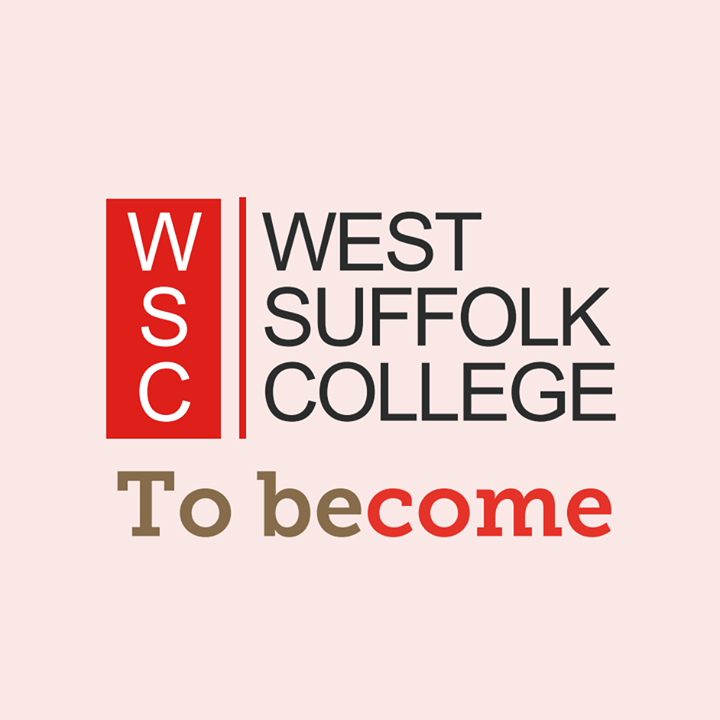 My name is_________________________________________  and I started my Transition Passport on(Date)____________________________________My Learning AimsMy One Page ProfileMy VARK Learning StyleMy Personal Wellbeing PlanMy EHCP Outcomes – my words and my goalsMy Starting PointGive yourself a Star Rating of 1 - 5 for each skill/quality below:When to complete my work?Please complete your Transition Passport either online, by typing into the Word Document, saving this when complete and attaching to an email, or by printing off the document to complete by hand and then taking photographs of each page. Email your work to paula.buckenham@wsc.ac.uk by Wednesday 19th August.Learning StyleIs this me?I learn best by…Visual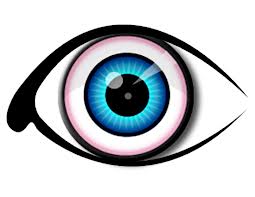 YesSometimesNoHaving pictures/ images 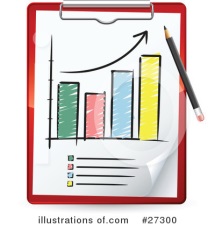 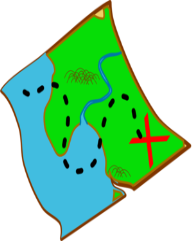 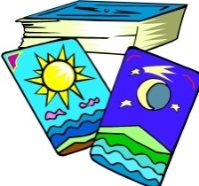 to look at.Aural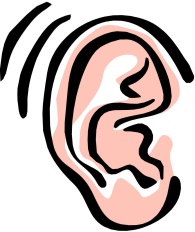 YesSometimesNoListening to people explain and talking through tasks.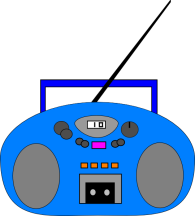 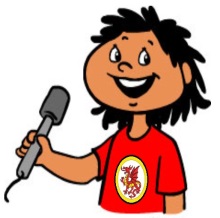 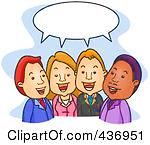 Read/Write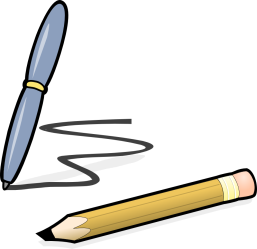 YesSometimesNoLooking at written words and writing things down.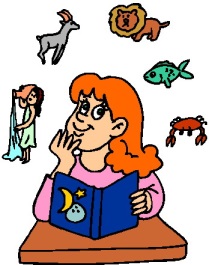 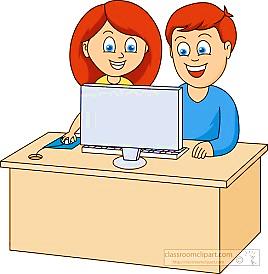 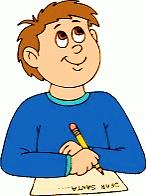 Kinaesthetic‘hands-on’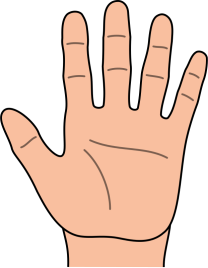 YesSometimesNoDoing tasks where I use my hands and move around. 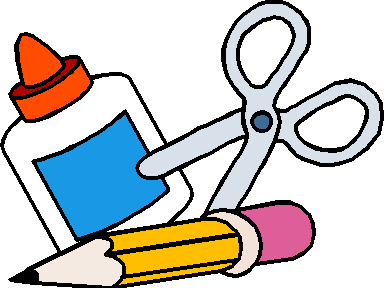 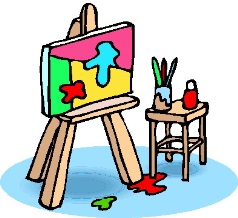 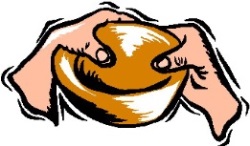 Date completed on:Date completed on:Date completed on:When I’m feeling good…Things I find hard to deal with…   What helps me calm down/ feel better…How I might act when it’s difficult…My CommunicationMy LearningMy WellbeingMy Feelings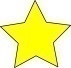 1= not good2 = ok3 = good4 = very good5 = excellentMy Skills/QualitiesMy Star RatingI want to improve this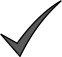 I want to improve thisPersonal and Social DevelopmentPersonal and Social DevelopmentPersonal and Social DevelopmentPersonal and Social DevelopmentConfidence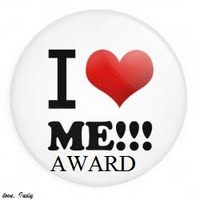 CommunicationSharing how I feel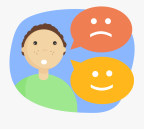 Coping with problems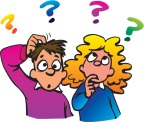 Working with 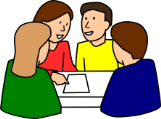 othersTrying new things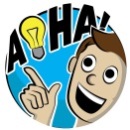 Recognising my 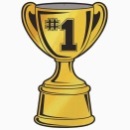 skills/ strengthsRecognising areas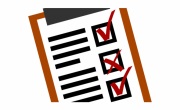 to improveFunctional Skills                               Functional Skills                               Functional Skills                               Functional Skills                               Maths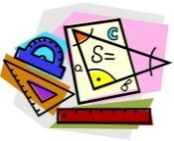 English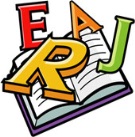 Computers (I.T.) 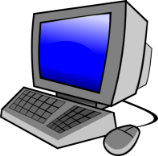 Independent Living SkillsIndependent Living SkillsIndependent Living SkillsIndependent Living SkillsPersonal care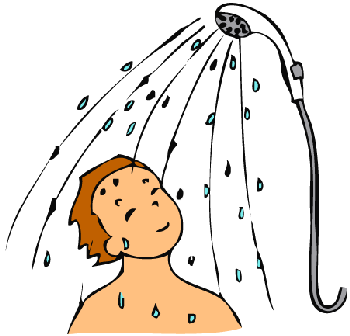 Cleaning/ tidying	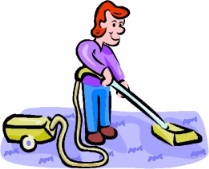 Travel skills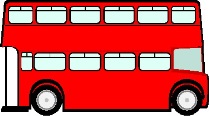 Going into the community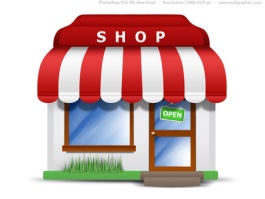 Shopping/ 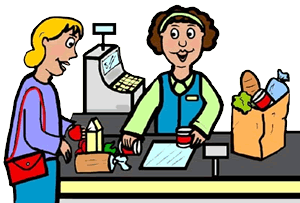 BudgetingCooking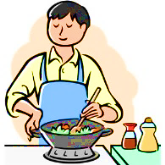 Health and 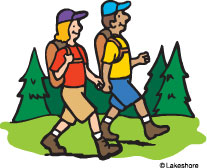 wellbeing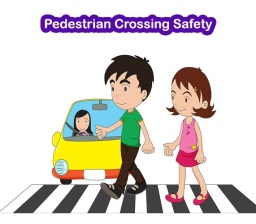 Staying safeWork-related Skills	Work-related Skills	Work-related Skills	Work-related Skills	Organisation/ timekeeping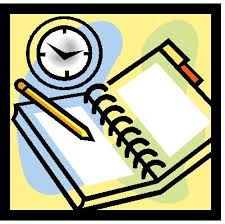 Completing tasks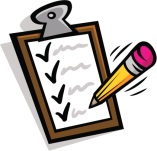 Taking 	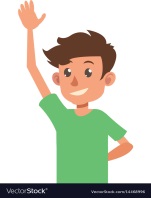 responsibilityFollowing 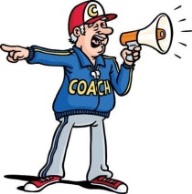 instructionsWorking as 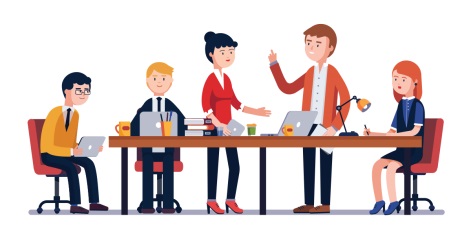 a teamGaining work 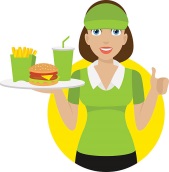 experienceJob searching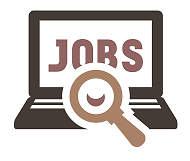 Completing 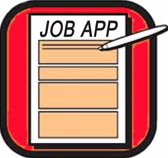 applicationsCV building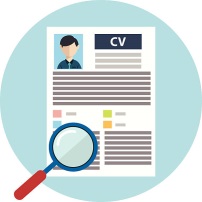 Interview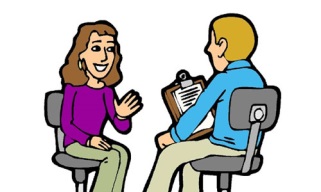 skillsDate completed:Date completed:Date completed:Date completed: